MUNICIPIO DE LOS REYES, MICHOACÁN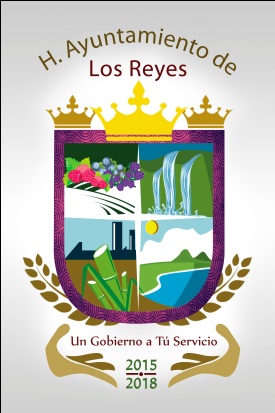 FORMATO: FRACCIÓN II (SERVICIOS)* Atribuciones por unidad administrativa: En este indicador el usuario deberá conocer todas las actividades que de acuerdo a las atribuciones legales del sujeto obligado, realizan los funcionarios que laboran para dicho sujeto obligado. Nombre del trámite o servicioNombre de la unidad administrativa responsable de otorgar el servicio.Descripción y objetivo del trámite o servicioRequisitos para realizar servicio o trámiteComprobante a obtenerTiempo de respuestaVigencia del comprobante a obtenerVínculo al o los formatos respectivosCosto o la especificación de que es gratuitoVínculo a la norma que prevé el costoUbicación del área responsabley teléfono Horario de atención al públicoReporte de Desperfecto del Alumbrado PublicoServicios PúblicosReportar algún desperfecto en el Alumbrado Público de la CiudadRealizar el Reporte, ya sea en las Oficinas de Serv. Púb ó Tel 54257451 a 3 díasPendienteSe entregan en la oficina al momento del tramiteDepende el servicioLEY DE INGRESOSPORTAL GUERRERO #2 COL. CENTRO 354-54-2-08-019:00 A 3:00Solicitud de Alumbrado PublicoServicios PúblicosObtención de Alumbrado Publico para una Comunidad Indígena o EscuelaPresentar Solicitud Escrita dirigida al Dir. C. José Manuel Frías Pérez1 a 3 díasPendienteSe entregan en la oficina al momento del tramiteDepende el servicioLEY DE INGRESOSPORTAL GUERRERO #2 COL. CENTRO 354-54-2-08-019:00 A 3:00Colocar una Lámpara NuevaServicios PúblicosColocación de una lámpara nueva para alumbrado publico.Realizar pago del 50% del costo total de la lámpara en las oficinas de Tesorería, presentar el recibo de pago en las oficinas de Servicios Públicos.1 a 3 díasPendienteSe entregan en la oficina al momento del tramiteDepende el servicioLEY DE INGRESOSPORTAL GUERRERO #2 COL. CENTRO 354-54-2-08-019:00 A 3:00Reporte de Basura o de los Camiones RecolectoresServicios PúblicosRealizar el reporte de basura o de los camiones recolectores del municipio.Realizar el REPORTE, en las Oficinas de Servicios Públicos ó Vía Telefónica al 5425745.1 a 3 díasPendienteSe entregan en la oficina al momento del tramiteDepende el servicioLEY DE INGRESOSPORTAL GUERRERO #2 COL. CENTRO 354-54-2-08-019:00 A 3:00Reporte de Árbol o Jardín grande o en mal estado en la Vía PúblicaServicios PúblicosRealizar el reporte de algún Árbol o Jardín que esté grande o en mal estado, pero que se encuentre en la Vía Pública.Realizar el REPORTE, en las Oficinas de Servicios Públicos ó Vía Telefónica al 54 2 5745.1 a 3 díasPendienteSe entregan en la oficina al momento del tramiteDepende el servicioLEY DE INGRESOS9:00 A 3:00Fecha de actualización de la informaciónÁrea productora de informaciónResponsable de acceso a la información pública05/04/2016SERVICIOS PÚBLICOSC.P ALDA BERENICE ABARCA VIDALES Encargada de acceso a la información